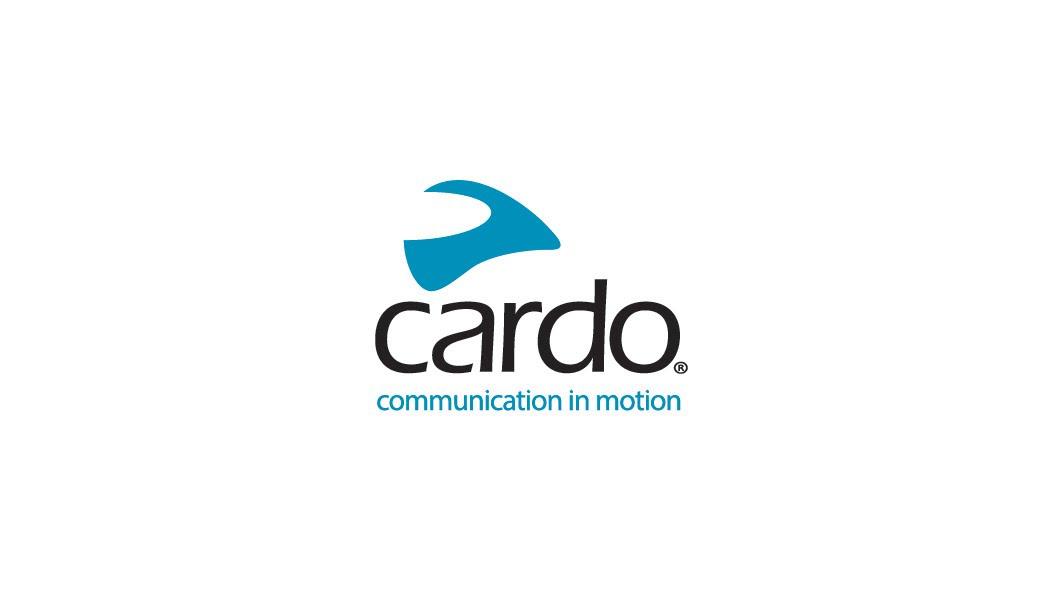 PACKTALK Edge Honda ya disponible en los concesionariosTras anunciar la asociación entre Honda Motor Europe y Cardo Systems, el intercomunicador PACKTALK EDGE Honda ya se encuentra en los distribuidores europeos*.Como resultado de un nuevo acuerdo de licencia entre las dos marcas de renombre mundial, el PACKTALK EDGE Honda se une al catálogo Honda como un producto con licencia oficial.Con la conectividad Dynamic Mesh Communication (DMC) de segunda generación, hasta 15 participantes pueden formar parte de un grupo de comunicación, salir y volver a unirse sin problemas en a una distancia de comunicación de hasta ocho kilómetros (cinco millas) sin necesidad de detenerse para volver a conectarse o presionar ningún botón.El EDGE dispone del chip Bluetooth 5.2 más avanzado, por lo que también existe la opción de conectarse con otros intercomunicadores en modo Bluetooth con emparejamiento rápido y compatibilidad con Live Intercom Bluetooth. Una unidad muy delgada y sin antena se puede instalar en cualquier casco utilizando la nueva base magnética Air Mount garantizando que el dispositivo quede instalado en la posición más segura.Además, podrá disfrutar de un sonido de alta calidad gracias a los altavoces JBL y tres perfiles de sonido. Los comandos de voz Natural Voice permiten al motorista mantener la concentración en la carretera y las manos en el manillar activando funciones del dispositivo diciendo "Hey Cardo". También dispone de un micrófono con cancelación de ruido, actualizaciones inalámbricas a través de la aplicación gratuita Cardo Connect, 13 horas de duración de la batería y carga rápida. El EDGE también se puede conectar a la pantalla TFT de la moto** para mejorar la experiencia de viaje...El nuevo PACKTALK EDGE Honda tiene un PVP de 389,95 € y estará disponible en los concesionarios Honda y puntos de venta Cardo o se puede solicitar directamente en www.cardosystems.com.El Honda PACKTALK EDGE fue utilizado por el equipo en el viaje más reciente de Honda Adventure Roads a través de Islandia. Mira el video aquí:Derechos de la imagen: Cardo y Honda*En países europeos seleccionados.**Consulte los manuales del propietario del fabricante para comprender mejor las características de la pantalla de su motocicleta. Es posible que se produzcan limitaciones de uso en los comandos de Natural Voice cuando esté conectado a la pantalla de su motoAcerca de CardoCardo se especializa en el diseño, desarrollo, fabricación y venta de sistemas inalámbricos de comunicación y entretenimiento de última generación para motociclistas. Desde su creación en 2004, Cardo ha sido pionera en la gran mayoría de las innovaciones para los sistemas de comunicación Bluetooth para motocicletas y, en 2015, también introdujo el primer protocolo de comunicación Mesh del mundo en el mercado de motocicletas. Los productos de la compañía están disponibles en más de 100 países, son los dispositivos de comunicación líderes en el mundo para la industria de las motocicletas.Para obtener más información sobre la línea de productos de Cardo Systems y para obtener imágenes de alta resolución, comuníquese con la oficina de prensa de Cardo Systems: press@cardosystems.media | www.cardosystems.com | +44 (0) 1525 270100.